JOGGING ECRITURERemets les syllabes dans l’ordre pour écrire les mots :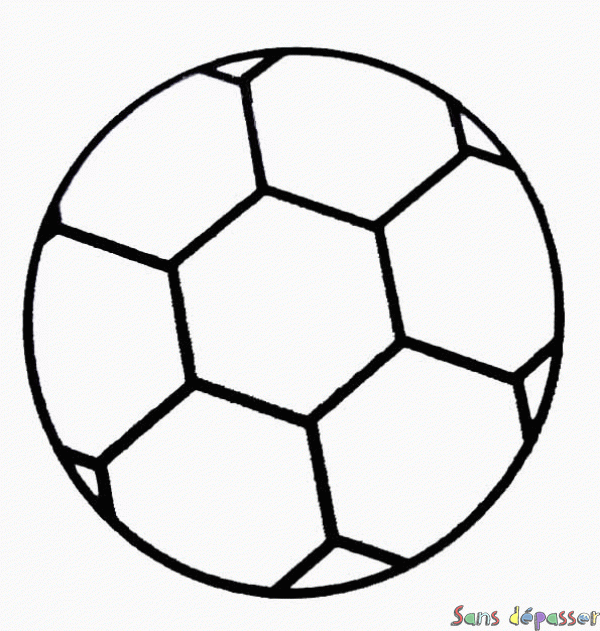 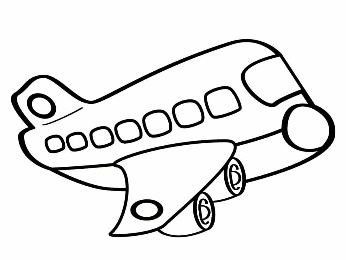 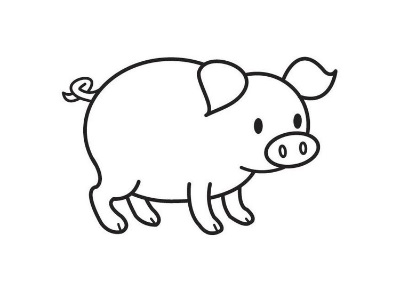 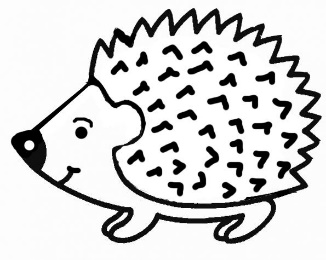 BALLONVIONACHONCORIHESSONBALLONVIONACHONCORIHESSON